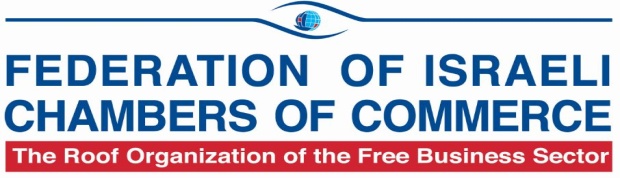 84 Hahashmonaim St. Tel-Aviv 67132, IsraelTel:  972-3-563 1020, Fax:  972-3-561 9027chamber@chamber.org.il       www.chamber.org.il1098614BUSINESS OPPORTUNITIES FROM ISRAELAugust 2018Company NameTadiran Consumer & Technology Products Ltd. (48038)Contact Person Initial contact will be made through the Federation of Israeli Chambers of Commerce: Ms. Yonat KerenInternational Relations DivisionTelephone: 972-3-5631020Email: yonatk@chamber.org.ilWebsitewww.tadiran-intarnational.comYear of Establishment1962No. of Employees400Offer No.91316Summary of offerImport-Export/Joint Ventures: 
Residential & light commercial air-conditioning systems, heat pumps, VRF and  wide range of advanced air solutionsDescription of Offer The company is an Israeli HVAC manufacturer leading the local market with air-conditioning solutions for residential and light commercial applications.We create the perfect environment through sophisticated, smart technology and innovative design.Pioneering R&D labs and our globally recognized state of the art production facility challenge the industry with cutting edge initiatives. Our products deliver long lifespan and low maintenance.We are committed to constantly innovate. Our breakthrough technological developments, dedication to customer service, and 60 years expertise in a highly competitive market guarantee that every customer enjoys a superior air experience.Description of Offer The company is an Israeli HVAC manufacturer leading the local market with air-conditioning solutions for residential and light commercial applications.We create the perfect environment through sophisticated, smart technology and innovative design.Pioneering R&D labs and our globally recognized state of the art production facility challenge the industry with cutting edge initiatives. Our products deliver long lifespan and low maintenance.We are committed to constantly innovate. Our breakthrough technological developments, dedication to customer service, and 60 years expertise in a highly competitive market guarantee that every customer enjoys a superior air experience.Potential PartnersHVAC manufacturers & distributors, mechanical engineering companies, HVAC companies.
Target CountriesEurope, USA, Latin America, Australia.
Company Name911 FASHION (27457)Contact Person Initial contact will be made through the Federation of Israeli Chambers of Commerce: Ms. Yonat KerenInternational Relations DivisionTelephone: 972-3-5631020Email: yonatk@chamber.org.il  Websitewww.storyonline.co.il/english/Year of Establishment2001No. of Employees200Offer No.90821Summary of offerImport/ manufacturing solutions: 
Looking for garment manufacturers of wovens and knits, fabric developers, fashion and accessories manufacturersDescription of OfferOur company was founded in 2001 in order to introduce leading international brands to the Israeli market. The company's core business is representing unique international fashion & lifestyle brands in the Israeli market via wholesale and retail channels. We have several in-house brands that are quickly growing and need more manufacturing partners in the garment industry, as well as accessories field.  Womenswear brand - high quality fabrics (cotton, tencel, modal, linen, silk in the woven fabrics and viscose, combed cotton, fleece in the knit fabrics). Menswear label - outerwear (bomber jackets, nylon raincoats and twill products) and t-shirts with different washing capabilities (enzyme, silicone and stone washed). Childrenswear (0-5 years old) - looking for a company/factory which specializes in cotton interlock babywear as well as woven garments for children.We are looking for a full end-to-end process, from fabric sourcing, through to sampling, production, quality control and shipping.Looking for manufacturers for medium range MOQ (Minimum Order Quantity).
Description of OfferOur company was founded in 2001 in order to introduce leading international brands to the Israeli market. The company's core business is representing unique international fashion & lifestyle brands in the Israeli market via wholesale and retail channels. We have several in-house brands that are quickly growing and need more manufacturing partners in the garment industry, as well as accessories field.  Womenswear brand - high quality fabrics (cotton, tencel, modal, linen, silk in the woven fabrics and viscose, combed cotton, fleece in the knit fabrics). Menswear label - outerwear (bomber jackets, nylon raincoats and twill products) and t-shirts with different washing capabilities (enzyme, silicone and stone washed). Childrenswear (0-5 years old) - looking for a company/factory which specializes in cotton interlock babywear as well as woven garments for children.We are looking for a full end-to-end process, from fabric sourcing, through to sampling, production, quality control and shipping.Looking for manufacturers for medium range MOQ (Minimum Order Quantity).
Potential PartnersGarment manufacturers of wovens and knits, fabric developers, fashion and accessories manufacturers.
Target CountriesTurkey, Portugal, Greece.Company NameSea of Spa Labs Ltd. (49575)Contact Person Initial contact will be made through the Federation of Israeli Chambers of Commerce: Ms. Yonat KerenInternational Relations DivisionTelephone: 972-3-5631020Email: yonatk@chamber.org.ilWebsitewww.seaofspa.comYear of Establishment1997No. of Employees60Offer No.91318Summary of offerExport/Franchisee: 
Face care, hair care and skin care products based on Dead Sea minerals      Description of OfferAn Israeli manufacturer, specializing in cosmetic products based on the Dead Sea minerals, is looking for partnersAdvantages over those on the market include unique design, high quality of products and commercial flexibility in the company activity. The company produces about 500 various product types divided into several series - from mass market products to luxury products sold for hundreds of dollars per unit. In addition, they manufacture therapeutic creams for patients with psoriasis. High quality of their products is an unprecedented result of business vision combined with natural minerals the Dead Sea offers.The company operates on many levels and has global presence in more than 60 countries exporting its products around the world - about half of the company's revenues come from overseas sales.
The production plant has the strictest GMP standard and the company's products have the European standard.The company invests a lot of time and thinking in R&D investigations to check and examine efficiency of the Dead Sea unique elements, their therapeutic and other effects on skin. The company scientists work in close cooperation with laboratories and leading centers in Israel and abroad. For instance, the developed spa products are based on research and biotechnological knowledge and effectiveness in treating skin diseases such as psoriasis, seborrhea or different rheumatic diseases known in the therapeutic Dead Sea cosmetics.
The company design award winning products are very diverse and mostly categorized by lines or levels. The product design is visibly different from those usual in the segment.Description of OfferAn Israeli manufacturer, specializing in cosmetic products based on the Dead Sea minerals, is looking for partnersAdvantages over those on the market include unique design, high quality of products and commercial flexibility in the company activity. The company produces about 500 various product types divided into several series - from mass market products to luxury products sold for hundreds of dollars per unit. In addition, they manufacture therapeutic creams for patients with psoriasis. High quality of their products is an unprecedented result of business vision combined with natural minerals the Dead Sea offers.The company operates on many levels and has global presence in more than 60 countries exporting its products around the world - about half of the company's revenues come from overseas sales.
The production plant has the strictest GMP standard and the company's products have the European standard.The company invests a lot of time and thinking in R&D investigations to check and examine efficiency of the Dead Sea unique elements, their therapeutic and other effects on skin. The company scientists work in close cooperation with laboratories and leading centers in Israel and abroad. For instance, the developed spa products are based on research and biotechnological knowledge and effectiveness in treating skin diseases such as psoriasis, seborrhea or different rheumatic diseases known in the therapeutic Dead Sea cosmetics.
The company design award winning products are very diverse and mostly categorized by lines or levels. The product design is visibly different from those usual in the segment.Potential PartnersRetail chain stores, supermarkets, cosmetics & perfumery chains, local dealers/wholesalers/distributors.
Target CountriesSpain, Germany, France, UK, Poland.
Company NamePetrus Aviation Ltd. (14472)Contact Person Initial contact will be made through the Federation of Israeli Chambers of Commerce: Ms. Yonat KerenInternational Relations DivisionTelephone: 972-3-5631020Email: yonatk@chamber.org.ilE-Mailyonatk@chamber.org.il Websitewww.petrusgroup.comYear of Establishment1979No. of Employees10Offer No.91314Summary of offerExport/Joint Venture/Representation/Services: 

HLS - all types of systems, security and defence Control systems, anti drones systems, radars, armoured vehicles, command and control equipment.Description of Offer Our company provides solutions to various projects by integrating the right sub-systems to relate to the customer's specifications or operational requirements.This approach gives an optimal solution within the customer budget.We provide optimal solutions to solve HLS needs: Control systems, anti drones systems, radars, armoured vehicles, command and control equipment.Our biggest advantage is the fact that we provide solutions that fits the customer needs and requirements within the budget, without forcing other products.Description of Offer Our company provides solutions to various projects by integrating the right sub-systems to relate to the customer's specifications or operational requirements.This approach gives an optimal solution within the customer budget.We provide optimal solutions to solve HLS needs: Control systems, anti drones systems, radars, armoured vehicles, command and control equipment.Our biggest advantage is the fact that we provide solutions that fits the customer needs and requirements within the budget, without forcing other products.Potential PartnersLocal companies with HLS and defense manufacturers/assembly plants or experience.
Mainly integrators that can act as the prime contractors.
Target CountriesAfrica; former Eastern block countries; Central and South America.Company NameEitan Amichai Pest Control Management IPM  Ltd. (45859 )Contact Person Initial contact will be made through the Federation of Israeli Chambers of Commerce: Ms. Yonat KerenInternational Relations DivisionTelephone: 972-3-5631020Email: yonatk@chamber.org.ilWebsitewww.ipest.co.il www.ipmsquare.comYear of Establishment2012No. of Employees100Offer No.91265Summary of offerImport-Export/Services/Joint Ventures:Pest control services and products, including remote rodent and pest control systems (IOT Technology)Description of OfferOur product is UNIQE IOT solution to the pest control market that is a stand-alone Wi-Fi trap system that allows the PMP to install the device in 60 seconds or less anywhere with a Wi-Fi connection or to a Wi-Fi hotspot.Our product can be used to tackle an infestation or to build a program on site with as many traps needed. The system works with many kind of rodent snap trap. The trap can be replaced as needed without touching the technology, just put the magnet on the snap trap and it is ready to go. The separation of the reed switch and magnet creates the alert letting you know the snap trap has been triggered.More about the system:• Daily keep alive and online alerts • Powered by a 2-year life span battery • Real-time alert when rodent activity is detected• Push notifications • End-to-end solution including hardware, software and mobile application• Simple installation process, less than 60 seconds per station • Works with customer’s Wi-Fi or to a Wi-Fi hotspot.  Description of OfferOur product is UNIQE IOT solution to the pest control market that is a stand-alone Wi-Fi trap system that allows the PMP to install the device in 60 seconds or less anywhere with a Wi-Fi connection or to a Wi-Fi hotspot.Our product can be used to tackle an infestation or to build a program on site with as many traps needed. The system works with many kind of rodent snap trap. The trap can be replaced as needed without touching the technology, just put the magnet on the snap trap and it is ready to go. The separation of the reed switch and magnet creates the alert letting you know the snap trap has been triggered.More about the system:• Daily keep alive and online alerts • Powered by a 2-year life span battery • Real-time alert when rodent activity is detected• Push notifications • End-to-end solution including hardware, software and mobile application• Simple installation process, less than 60 seconds per station • Works with customer’s Wi-Fi or to a Wi-Fi hotspot.  Potential PartnersPest control provider, pest control products distributor, food manufacture, restaurants and supermarkets chains, and hotels chains.
Target CountriesEurope, North America, Asia, Africa.
Company NameBouskila Eliezer & Sons Ltd. (14087) Contact Person Initial contact will be made through the Federation of Israeli Chambers of Commerce: Ms. Yonat KerenInternational Relations DivisionTelephone: 972-3-5631020Email: yonatk@chamber.org.ilWebsitewww.bouskila.zapages.co.ilYear of Establishment1986No. of Employees7Offer No.91322Summary of offerExport:  Leather ProductsDescription of Offer The company exports a wide range of leather products that have undergone various processing techniques. The company exports all types of leather that are used for a variety of purposes: clothing, shoes, furniture, bags, wallets, belts and home accessories.
Description of Offer The company exports a wide range of leather products that have undergone various processing techniques. The company exports all types of leather that are used for a variety of purposes: clothing, shoes, furniture, bags, wallets, belts and home accessories.
Potential PartnersImporters of leather, manufacturers of shoes, furniture, bags and belts.
Target CountriesWorldwide.
Company NameShidav Plastics Ltd. (29587)Contact Person Initial contact will be made through the Federation of Israeli Chambers of Commerce: Ms. Yonat KerenInternational Relations DivisionTelephone: 972-3-5631020Email: yonatk@chamber.org.ilWebsitewww.shidav.co.ilYear of Establishment1995No. of Employees24Offer No.91319Summary of offerImport/Services/Representation/Franchisee: 
 Construction, industry, agriculture and gardening materials and products Description of OfferThe Israeli company, founded in 1995, is one of leading importers, marketers and vendors in the field of construction materials. It provides a large variety of necessary products in the field of construction, industry, agriculture and gardening to DIY stores, other trade chains and shopping centers.Having identified the required market needs, by recognizing the supply and demand in its diverse fields of customers, the company chooses the products to import. All the imported products are inspected and undergo a rigorous process of quality control abroad and in Israel, to provide the best quality response for the customers.The "service oriented" company holds a huge range of products in its warehouses to provide a suitable response in real time and place for all its customers, whose amount reaches 1000.The company markets its products throughout the country, from the most northern point of Israel to the most southern - Eilat. The company has experience of more than 20 years in the market always fruitfully cooperates with a product manufacturer to:- Develop new products for the solutions of customers’ needs.- Customize the offered products for Israeli market.- Import unique, innovative and lacking productsDescription of OfferThe Israeli company, founded in 1995, is one of leading importers, marketers and vendors in the field of construction materials. It provides a large variety of necessary products in the field of construction, industry, agriculture and gardening to DIY stores, other trade chains and shopping centers.Having identified the required market needs, by recognizing the supply and demand in its diverse fields of customers, the company chooses the products to import. All the imported products are inspected and undergo a rigorous process of quality control abroad and in Israel, to provide the best quality response for the customers.The "service oriented" company holds a huge range of products in its warehouses to provide a suitable response in real time and place for all its customers, whose amount reaches 1000.The company markets its products throughout the country, from the most northern point of Israel to the most southern - Eilat. The company has experience of more than 20 years in the market always fruitfully cooperates with a product manufacturer to:- Develop new products for the solutions of customers’ needs.- Customize the offered products for Israeli market.- Import unique, innovative and lacking productsPotential PartnersManufacturers in the fields of construction, industry, agriculture and gardening. 
  Target CountriesWorldwide.
Company NameBetanet (59069)Contact Person Initial contact will be made through the Federation of Israeli Chambers of Commerce: Ms. Yonat KerenInternational Relations DivisionTelephone: 972-3-5631020Email: yonatk@chamber.org.ilWebsitewww.betanet.co.ilYear of Establishment2006No. of Employees10Offer No.91264Summary of offerExport/Joint Venture/Services: 
Software Development and eCommerce DevelopmentDescription of Offer Founded in 2006, the company is a leading eCommerce development company, delivering leading B2B, B2C solutions. We develop professional high end sophisticated solutions.We help Retails, brands and businesses increase their revenues through advanced development technologies and strategies.The eCommerce solutions we develop provide you with a business advantage and the ability to adapt quickly to changes, positioning you at the forefront of technology. Our team includes developers, experienced project managers and digital marketing managers who specialize in translating business needs into open source technological solutions.Over the past fifteen years, we have developed eCommerce sites and business applications for a various advanced services for a complete and seamless Omnichannel experience For local and international companies.Description of Offer Founded in 2006, the company is a leading eCommerce development company, delivering leading B2B, B2C solutions. We develop professional high end sophisticated solutions.We help Retails, brands and businesses increase their revenues through advanced development technologies and strategies.The eCommerce solutions we develop provide you with a business advantage and the ability to adapt quickly to changes, positioning you at the forefront of technology. Our team includes developers, experienced project managers and digital marketing managers who specialize in translating business needs into open source technological solutions.Over the past fifteen years, we have developed eCommerce sites and business applications for a various advanced services for a complete and seamless Omnichannel experience For local and international companies.Potential PartnersOpen-source eCommerce platforms solutionsDigital AgenciesePayment solutionsgateway solutionseCommerce partnersCourier solutionsCRM & ERP solutionsTarget CountriesGermany, England, Italy, France, Spain.
Company NameShimron-Tech Ltd. (17059)Contact Person Initial contact will be made through the Federation of Israeli Chambers of Commerce: Ms. Yonat KerenInternational Relations DivisionTelephone: 972-3-5631020Email: yonatk@chamber.org.ilWebsitewww.shimron.co.ilYear of Establishment1978No. of Employees20Offer No.91270Summary of offerServices/Joint Ventures:
Sub-Contractor Manufacturing & Assembling Electrical  Hi-Tech, Datacom, Telecom, Medical & Military Equipment Description of OfferOur company specializes in the fields of electro-mechanical assemblies, electronics, telecom, datacom, wiring systems and harnesses and all types of cables for military and defense industries, medical equipment, communications equipment and high-tech industry. Description of OfferOur company specializes in the fields of electro-mechanical assemblies, electronics, telecom, datacom, wiring systems and harnesses and all types of cables for military and defense industries, medical equipment, communications equipment and high-tech industry. Potential PartnersManufacturers of medical equipmentManufacturers of communication equipmentManufacturers of Military equipmentTarget CountriesEurope, China, Japan, Singapore.
Company NameBless Ltd. (68076)Contact Person Initial contact will be made through the Federation of Israeli Chambers of Commerce: Ms. Yonat KerenInternational Relations DivisionTelephone: 972-3-5631020Email: yonatk@chamber.org.ilWebsitewww.bless-herbs.comYear of Establishment2006No. of Employees8Offer No.91315Summary of offerExport:  Fresh agriculture products Description of OfferThe company was established in 2006 and began to export Fresh Herbs from Israel to Eastern Europe and Russia. Since then we have increased our product line and today we export a wide range of Exotic items and Vegetables from Growers all over Israel. Our Export Company, Growers, and packing house have all been granted the mandatory quality standards certifications. We respectfully comply with all required quality standards in various markets worldwide including Europe.The company has attracted and recruited sales and marketing personnel, all highly skilled with many years of experience in marketing, selling fresh agricultural produce, dealing with export markets in Europe, Eastern Europe, Russia, Far East, and the United States. Our warehouse is located in the International Ben-Gurion airport in Tel Aviv. This allows us better control of the incoming and outgoing produce and gives us the flexibility with regards to air deliveries.Description of OfferThe company was established in 2006 and began to export Fresh Herbs from Israel to Eastern Europe and Russia. Since then we have increased our product line and today we export a wide range of Exotic items and Vegetables from Growers all over Israel. Our Export Company, Growers, and packing house have all been granted the mandatory quality standards certifications. We respectfully comply with all required quality standards in various markets worldwide including Europe.The company has attracted and recruited sales and marketing personnel, all highly skilled with many years of experience in marketing, selling fresh agricultural produce, dealing with export markets in Europe, Eastern Europe, Russia, Far East, and the United States. Our warehouse is located in the International Ben-Gurion airport in Tel Aviv. This allows us better control of the incoming and outgoing produce and gives us the flexibility with regards to air deliveries.Potential PartnersImporters of Fresh fruits, vegetables and herbs.
Target CountriesAsia, Europe, Canada, USA.
 Company NameGreen Car Atkanot Gaz Ltd. (55573)Contact Person Initial contact will be made through the Federation of Israeli Chambers of Commerce: Ms. Yonat KerenInternational Relations DivisionTelephone: 972-3-5631020Email: yonatk@chamber.org.ilYear of Establishment2004No. of Employees7Offer No.91320Summary of offerImport: Multi Purpose Print PaperDescription of Offer The company is interested in importing to Israel A4 paper for multipurpose prints.Paper brands: Chamex multi 80 GSM, Xerox 80 GSM and other similar brands.The company is interested in white and high quality paper only.
Description of Offer The company is interested in importing to Israel A4 paper for multipurpose prints.Paper brands: Chamex multi 80 GSM, Xerox 80 GSM and other similar brands.The company is interested in white and high quality paper only.
Potential PartnersManufacturers and suppliers.
Target CountriesWorldwideCompany NameBram Sluki & Co. (67850)Contact Person Initial contact will be made through the Federation of Israeli Chambers of Commerce: Ms. Yonat KerenInternational Relations DivisionTelephone: 972-3-5631020Email: yonatk@chamber.org.ilWebsitewww.bramlaw.co.il/?lang=enYear of Establishment2001No. of Employees10Offer No.91137Summary of offerServices: 
Local litigation and arbitration, corporate representation     Description of Offer Our company is a leading boutique firm specializing in complex litigation proceedings, particularly those that require skill and expertise in economic law. Since its founding, about two decades ago, the firm has accumulated extensive expertise in representing Israeli and international clients on issues of financial and commercial law, including corporate law, capital markets and securities, banking, white collar (criminal and administrative), prohibition of money laundering, taxation, class and derivative actions, etc.The firm’s corporate department advises companies and investment entities from a variety of sectors, beginning with startups, through solar entrepreneurships, project financing and investment banking, hedge and private investment funds (private equity), diamonds and more. The firm's experience with litigation on these and other issues constitute  a significant advantage to those engaged in these fields, being able  to predict possible scenarios and properly plan their future moves accordingly.The firm's clients come from diverse professional areas among them  private and public companies and their managers, private business people, Israeli and foreign capitalists. In addition, the firm handles cases representing clients in an effort to lead to a change in norms for the benefit of the general public and the investors. Examples of cases  which the firm has recently represented:Representation of public companies and board members who were sued in class and derivative actions.Representation of investment houses and private equity funds for considerable sums of money in monetary claims.Representation in monetary claims of considerable sums of money against banking entities, on capital market activity or commercial activities and breach of credit agreements.Representation in cases of offenses involving securities, money laundering and the misuse of inside information, both in the Economic Department of the District Court and in administrative enforcement proceedings at the Israel Securities Authority.Representation of international companies vis a vis the banking system in settling  cross-border activity, interfacing with the provisions on the prohibition of money laundering orders.Representation in commercial conflicts of considerable sums of money in disputes concerning entitlement to investment banking, entrepreneurial or brokerage compensation.The firm offers professional service at the highest level for its clients in Israel and abroad, along with personal attention to every client. Thus , in recent years the firm has been  consistently noted  among the leading firms in its areas of practice, as follows:In 2018, the firm was awarded a BDi CODE mark by CofaceBDi as a prominent leading boutique firm in the litigation and banking, along with noting the firm as prominent in the area of capital markets and as an outstanding leader in the white collar arena.In 2018, the firm was ranked by  DUN'S 100 ranking of the leading companies in the Israeli Economy, and was mentioned among the well-known law firms in  commercial litigation, banking, financing and white collar.Description of Offer Our company is a leading boutique firm specializing in complex litigation proceedings, particularly those that require skill and expertise in economic law. Since its founding, about two decades ago, the firm has accumulated extensive expertise in representing Israeli and international clients on issues of financial and commercial law, including corporate law, capital markets and securities, banking, white collar (criminal and administrative), prohibition of money laundering, taxation, class and derivative actions, etc.The firm’s corporate department advises companies and investment entities from a variety of sectors, beginning with startups, through solar entrepreneurships, project financing and investment banking, hedge and private investment funds (private equity), diamonds and more. The firm's experience with litigation on these and other issues constitute  a significant advantage to those engaged in these fields, being able  to predict possible scenarios and properly plan their future moves accordingly.The firm's clients come from diverse professional areas among them  private and public companies and their managers, private business people, Israeli and foreign capitalists. In addition, the firm handles cases representing clients in an effort to lead to a change in norms for the benefit of the general public and the investors. Examples of cases  which the firm has recently represented:Representation of public companies and board members who were sued in class and derivative actions.Representation of investment houses and private equity funds for considerable sums of money in monetary claims.Representation in monetary claims of considerable sums of money against banking entities, on capital market activity or commercial activities and breach of credit agreements.Representation in cases of offenses involving securities, money laundering and the misuse of inside information, both in the Economic Department of the District Court and in administrative enforcement proceedings at the Israel Securities Authority.Representation of international companies vis a vis the banking system in settling  cross-border activity, interfacing with the provisions on the prohibition of money laundering orders.Representation in commercial conflicts of considerable sums of money in disputes concerning entitlement to investment banking, entrepreneurial or brokerage compensation.The firm offers professional service at the highest level for its clients in Israel and abroad, along with personal attention to every client. Thus , in recent years the firm has been  consistently noted  among the leading firms in its areas of practice, as follows:In 2018, the firm was awarded a BDi CODE mark by CofaceBDi as a prominent leading boutique firm in the litigation and banking, along with noting the firm as prominent in the area of capital markets and as an outstanding leader in the white collar arena.In 2018, the firm was ranked by  DUN'S 100 ranking of the leading companies in the Israeli Economy, and was mentioned among the well-known law firms in  commercial litigation, banking, financing and white collar.Potential PartnersForeign law firms representing clients seeking to contact Israeli entities.Foreign customers wishing to settle business disputes with Israeli companies and entities.Target CountriesWorldwide
